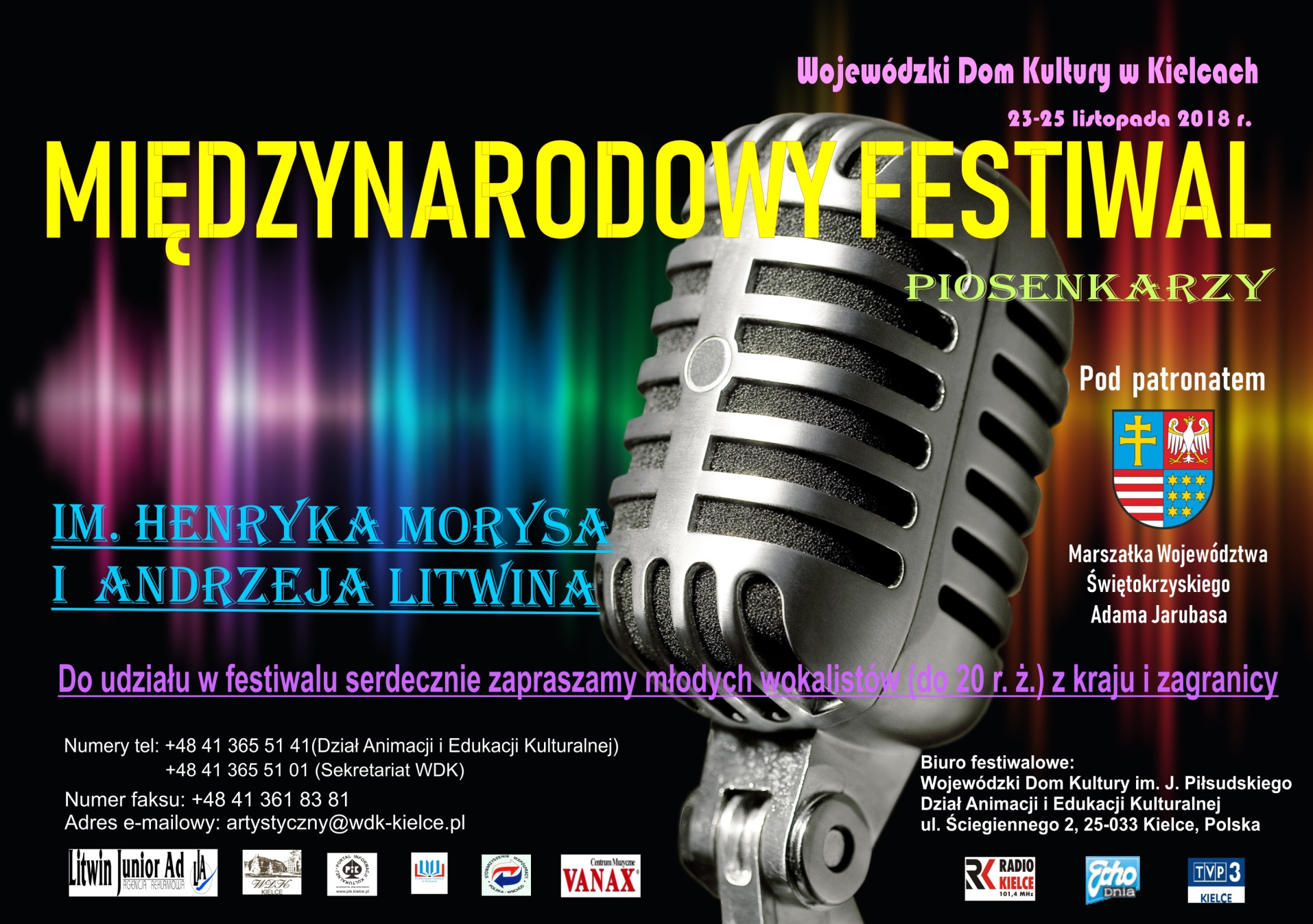 Międzynarodowy Festiwal Piosenkarzyim. Henryka Morysa i Andrzeja Litwina23 –25 listopada 2018 r.REGULAMINFestiwal dedykowany jest pamięci dwóch znakomitych kieleckich twórców i propagatorów kultury muzycznej, którzy często razem pisali, komponowali i prywatnie bardzo się lubili: Henryka Morysa, znanego kieleckiego muzyka, kompozytora i pedagoga, który poświęcił dzieciom  i młodzieży ponad czterdzieści lat pracy instruktorskiej, oraz Andrzeja Litwina, wieloletniego dyrektora WDK, założyciela wielu zespołów, autora większości tekstów do piosenek skomponowanych przez H. Morysa. Henryk Morys i Andrzej Litwin tworzyli przez lata niepowtarzalny duet kompozytorsko-literacki. Działając na rzecz upowszechniania kultury muzycznej w Wojewódzkim Domu Kultury w Kielcach, zainspirowali całe pokolenia młodzieży do występowania, tworzenia i podążania swoją artystyczną ścieżką. Zostawili trwały ślad w sercach i umysłach kielczan.  Ideą festiwalu jest, by ich wyjątkowe dzieło kontynuować i zaszczepiać pasję muzyczną w kolejnych pokoleniach.  Do udziału w festiwalu serdecznie zapraszamy młodych wokalistów (do 20 r. ż.) z kraju i z zagranicy.ORGANIZATOR FESTIWALUWojewódzki Dom Kultury im. J. Piłsudskiego w KielcachBiuro festiwalowe:Wojewódzki Dom Kultury im. J. PiłsudskiegoDział Animacji i Edukacji Kulturalnejul. Ściegiennego 225–033 KielcePolskaNr tel.: +48 41 36 55 141,  41 36 55 142 (Dział Animacji i Edukacji Kulturalnej)Nr tel.: +48 41 36 55 101 (Sekretariat WDK)Nr faksu: +48 41 36 18 381Adres e-mailowy: artystyczny@wdk-kielce.plTERMIN FESTIWALU23 - 25 listopada 2018 r.MIEJSCESala Widowiskowa Wojewódzkiego Domu Kultury im. J. Piłsudskiego w Kielcach.CELE FESTIWALUpopularyzacja idei pozostawionej w artystycznym testamencie przez patronów imprezy, Henryka Morysa i Andrzeja Litwinapropagowanie kultury muzycznej wśród dzieci i młodzieżyintegracja środowiska młodych wokalistówprezentacja i popularyzacja repertuaru wartościowego pod względem językowym i muzycznym, przeznaczonego dla młodych wykonawców promocja działalności opiekunów, instruktorów i nauczycieli zajmujących się rozwojem artystycznym dzieci i młodzieżykonfrontacja artystycznych dokonań dzieci i młodzieży z różnych regionów Polski i z zagranicywyłonienie talentów wokalnych i ich promocja w mediach ZASADY REGULAMINOWEFestiwal przeznaczony jest dla solistów w następujących kategoriach wiekowych:do 8 lat 9–12 lat13–16 lat  17–20 latSpośród wszystkich uczestników zostanie wyłoniony laureat nagrody głównej – Grand Prix. Zostaną także wyłonieni zwycięzcy poszczególnych kategorii wiekowych.Zdobywca nagrody głównej Grand Prix oraz zdobywcy pierwszych miejsc nie mogą brać udziału w kolejnych dwóch edycjach festiwalu. Organizatorzy zobowiązują się do wysłania potwierdzenia otrzymania zgłoszenia na adres e-mail podany w karcie zgłoszeniowej. W przypadku braku potwierdzenia prosimy o kontakt w celu sprawdzenia, czy wysłane zgłoszenie dotarło do organizatorów.KWALIFIKACJA DO UDZIAŁU1. Kwalifikacji do udziału w festiwalu dokonuje powołana przez organizatorów Rada Artystyczna na podstawie nadesłanych materiałów dźwiękowych z dwoma utworami demo danego wykonawcy (jedna z piosenek obowiązkowo w języku narodowym kraju, z którego pochodzi). Materiały te można nadsyłać pocztą lub na podany w regulaminie adres                      e-mailowy. Mogą to być także linki do nagrań. 2. Do materiału muzycznego winna być dołączona wypełniona karta zgłoszenia udziału, która jest załącznikiem do regulaminu.3. Zgłoszenia należy nadsyłać w terminie do dnia 26 października 2018 r. 4. Wykonawcy zakwalifikowani przez Radę Artystyczną do udziału w festiwalu otrzymają pisemne zawiadomienie wraz z ramowym programem imprezy.5. Decyzja Rady Artystycznej dotycząca zakwalifikowania uczestników jest ostateczna i niepodważalna.KRYTERIA OCENY PRZESŁUCHAŃ FESTIWALOWYCH1. Podczas przesłuchań festiwalowych każdy z solistów wykonuje jedną piosenkę z półplaybackiem, a drugą na życzenie jury. 2. Organizatorzy dopuszczają wyłącznie podkłady zarejestrowane na płytach CD–R w formacie CD–audio.3. Zaleca się repertuar dostosowany do kategorii wiekowej, w której występuje wykonawca.4. Ocenie Rady Artystycznej festiwalu podlegać będą: umiejętności wokalne wykonawców dobór repertuaru interpretacja wykonywanych piosenekogólny wyraz artystycznyPRAWA AUTORSKIE1. Uczestnik festiwalu nieodpłatnie wyraża zgodę na wyświetlanie i odtwarzanie relacji ze swojego występu w całości lub we fragmentach podczas imprez w Wojewódzkim Domu Kultury w Kielcach oraz na wykorzystywanie tej relacji w celach promocyjnych we fragmentach lub w całości w lokalnych mediach oraz na stronach internetowych organizatora konkursu:http://www.wdk-kielce.plhttp://pik.kielce.plhttps://www.facebook.com/wdk.kielcehttps://www.facebook.com/pik.kielcehttp://www.youtube.com/wdkkielceplw celu prezentacji i promocji konkursu oraz poszczególnych wykonań.2. Z dniem ogłoszenia wyników festiwalu jego finaliści nieodpłatnie przenoszą na organizatorów całość autorskich praw majątkowych i pokrewnych do występów festiwalowych, upoważniając organizatora i patronów medialnych festiwalu do korzystania z filmów na następujących polach eksploatacji: emitowanie i reemitowanie na antenie telewizyjnej i w Internecie, wyświetlanie w ramach pokazów podczas imprez promocyjnych regionu w kraju i zagranicą,publiczne odtwarzanie całości filmów lub fragmentów, w tym z prawem do montażu w celu stworzenia odpowiednich fragmentów, za pomocą wszelkich urządzeń służących do odtwarzania obrazu i dźwięku na targach turystycznych w kraju i zagranicą oraz innych imprezach w kraju i zagranicą, na których organizatorzy będą prezentowali lub promowali swoją statutową działalność, publiczne udostępnianie całości filmów lub fragmentów w taki sposób, aby każdy mógł mieć do nich dostęp w miejscu i w czasie przez siebie wybranym za pośrednictwem stron internetowych należących do organizatorów, w szczególności: http://www.wdk-kielce.plhttp://pik.kielce.plhttps://www.facebook.com/wdk.kielcehttps://www.facebook.com/pik.kielcehttp://www.youtube.com/wdkkielceploraz za pośrednictwem regionalnych i ogólnopolskich mediów; utrwalanie i zwielokrotnianie, w szczególności wytwarzanie egzemplarzy na dowolnym nośniku w celach dokumentacyjnych oraz w celu prezentacji i promocji województwa i regionu;wprowadzanie do obrotu i użyczenie egzemplarzy, na których utwory utrwalono;publiczne odtworzenie lub wyświetlenie;zamieszczanie w wielkoformatowych nośnikach reklamy wideo, prezentujących i promujących region świętokrzyski i województwo, a w szczególności na: ekranach LED,wideoboardach,infoscreenach.3. Przeniesienie praw w zakresie wyżej wskazanym następuje bez ograniczeń czasowych i terytorialnych. PRZEPISY OGÓLNE1. Niniejszy regulamin został podany do wiadomości uczestników poprzez umieszczenie go na stronie internetowej Wojewódzkiego Domu Kultury w Kielcach: www.wdk-kielce.pl2. Zgłaszając swój występ do konkursu festiwalowego, uczestnik wyraża zgodę na przetwarzanie przez organizatorów swoich danych osobowych (Ustawa o ochronie danych osobowych z dnia 10 maja 2018 roku Dz.U. 2018, poz. 1000). Dane osobowe uczestników będą wykorzystane wyłącznie w celu wyłonienia zwycięzców i przyznania nagród.3. Uczestnicy niepełnoletni biorą udział w festiwalu pod opieką instruktorów lub rodziców. Jeden opiekun może odpowiadać za kilku uczestników.4. Uczestnicy festiwalu ponoszą koszty podróży, noclegów i wyżywienia oraz wnoszą opłatę akredytacyjną w wysokości ustalonej przez organizatora – każdy uczestnik (solista, instruktor, opiekun) wnosi opłatę wpisową w wysokości 75 zł od osoby. W razie rezygnacji z udziału w festiwalu akredytacja nie podlega zwrotowi niezależnie od przyczyn rezygnacji. 5. Wpłaty akredytacyjne wraz z opłatami za noclegi i pozostałe świadczenia (których wysokość zostanie omówiona – w zależności od wybranego standardu usług – z Biurem Festiwalu) należy przelać do 16 listopada 2018 r. na konto: Bank PEKAO S.A. I O. Kielce nr 84 1240 1372 1111 0000 1249 70276. Instytucje lub osoby fizyczne zgłaszające uczestników do festiwalu zobowiązane są do ich ubezpieczenia na czas przejazdu i pobytu.7. Zainteresowanym dodatkowych informacji udziela:Marcin Janaszek, kierownik Działu Animacji i Edukacji Kulturalnej WDK, nr tel.: 41 36 55 141, nr faksu: 41 36 18 381, e-mail: artystyczny@wdk-kielce.plKARTA ZGŁOSZENIA udziału w Festiwalu Piosenkarzyim. Henryka Morysa i Andrzeja Litwina23–25  listopada 2018 r.Uwaga! Warunkiem przyjęcia zgłoszenia jest kompletnie wypełniona karta, włącznie           z numerem telefonu komórkowego uczestnika lub instruktora / opiekuna.1. Imię i nazwisko solisty:.......................................................................................................................................................2. Dokładna data urodzenia: .......................................................................................................................................................3. Kategoria wiekowa:      a) do 8 lat          b) 9–12 lat         c) 13–16 lat        d) 17–20 lat4. Adres korespondencyjny uczestnika:.......................................................................................................................................................5. Numer telefonu komórkowego uczestnika lub instruktora / opiekuna:.......................................................................................................................................................6. Instytucja patronująca:..............................................................................................................................................................................................................................................................................................................7. Repertuar (tytuły piosenek i autorzy):a)...................................................................................................................................................b)...................................................................................................................................................8. Dane do faktury:…………………………………………………………………………………………………..…………………………………………………………………………………………………..         ….......................... 								….......................... Data                                        							Podpis